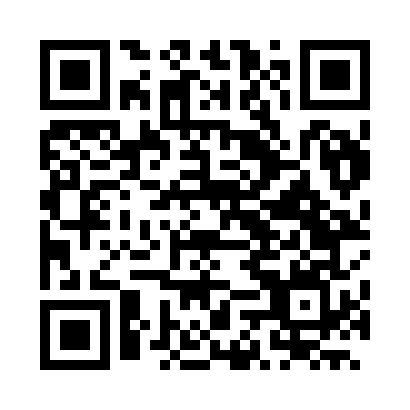 Prayer times for Ilheus, BrazilWed 1 May 2024 - Fri 31 May 2024High Latitude Method: NonePrayer Calculation Method: Muslim World LeagueAsar Calculation Method: ShafiPrayer times provided by https://www.salahtimes.comDateDayFajrSunriseDhuhrAsrMaghribIsha1Wed4:335:4611:332:525:206:292Thu4:335:4611:332:525:206:293Fri4:335:4711:332:525:196:284Sat4:335:4711:332:515:196:285Sun4:345:4711:332:515:186:286Mon4:345:4711:332:515:186:277Tue4:345:4811:332:515:186:278Wed4:345:4811:332:515:176:279Thu4:345:4811:332:505:176:2710Fri4:345:4811:332:505:176:2611Sat4:355:4911:332:505:166:2612Sun4:355:4911:322:505:166:2613Mon4:355:4911:322:505:166:2614Tue4:355:4911:322:505:156:2615Wed4:355:5011:332:495:156:2516Thu4:355:5011:332:495:156:2517Fri4:365:5011:332:495:156:2518Sat4:365:5111:332:495:146:2519Sun4:365:5111:332:495:146:2520Mon4:365:5111:332:495:146:2521Tue4:365:5211:332:495:146:2522Wed4:375:5211:332:495:146:2523Thu4:375:5211:332:495:146:2524Fri4:375:5211:332:495:146:2525Sat4:375:5311:332:495:136:2526Sun4:385:5311:332:485:136:2527Mon4:385:5311:332:485:136:2528Tue4:385:5411:342:485:136:2529Wed4:385:5411:342:485:136:2530Thu4:395:5411:342:485:136:2531Fri4:395:5511:342:495:136:25